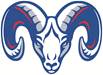                  November 2023Winter Cheerleading                  November 2023Winter Cheerleading Mon.Tue.Tue.Wed.Wed.Thu.Thu.Fri.Fri.Sat.112234667788991011Tryouts5-6:30pmTryouts5-6:30pmTryouts5-6:30pmTryouts5-6:30pmTryouts5-6:30pmTryouts5-6:30pm13131414151516161718Practice5-7pmPractice5-7pmPicturesParent Meeting7pmPicturesParent Meeting7pmPractice5-7pmPractice5-7pm20202121222223232425Practice5-7pmPractice5-7pm2727282829293030Dec. 1Dec. 2Freedom(GBB)Freedom(GBB)Practice5-7pmPractice5-7pmNotes:Notes:Notes:Notes:Notes:Notes:Notes:Notes:Notes:Notes: